Liczba punktów: ………../40Imię i nazwisko ucznia ……………………………………………………………………………………………………………….. Klasa ……………Szkoła - ……………………………………………………….. w ……………………………………. województwo - ………………………………..Uwaga!- Samo posiadanie przy sobie telefonu komórkowego lub innych urządzeń telekomunikacyjnych czy elektronicznych nośników informacji, równoznaczne jest z dyskwalifikacją, dlatego jeśli nie oddałeś ich swojemu opiekunowi, musisz je przekazać teraz na czas pisania testu osobie w Komisji Egzaminacyjnej- Na rozwiązanie wszystkich zadań części II (A i B) etapu okręgowego masz 40 minut. - Pamiętaj, że w obu częściach odpowiedzi udzielasz długopisem w kolorze niebieskim lub czarnym. - Nie można używać ołówków ani korektorów (za ich stosowanie Twoja praca zostanie zdyskwalifikowana i za całość otrzymasz 0 pkt.).- Każde skreślenie, poprawka i nieczytelna odpowiedź traktowane są jako odpowiedź błędna. Tak więc udzielając odpowiedzi, zastanów się najpierw zanim dokonasz odpowiedniego wpisu czy zaznaczysz odpowiedź. - Z boku każdego zadania masz wpisaną liczbę, która wskazuje, ile można uzyskać punktów za dane zadanie.Część A – test – SPECJALIZACJA: NOWOŻYTNOŚĆ1/ Uzupełnij poniższą tabelę, wpisując brakujące dane: rok wydarzenia lub ważne wydarzenie historyczne oraz kto wówczas panował w Polsce:							/6 …..2/ Wpisz co to za pojęcia, o których jest mowa poniżej:						/4 …..a/ teoria, wg której nieruchoma Ziemia jest w centrum wszechświata  - ………………………………………………b/ francuscy kalwini (ewangelicy reformowani)  - …………………………………………………………………………………c/ konfederacja szlachecka skierowana przeciwko królowi - …………………………………………………………………d/ tytuł władcy islamskiej Turcji - ………………………………………………………………………………………………………………Razem pkt. za zadania 1-4: ………. /113/ Wymień, do jakiego państwa należały niżej wymienione obszary przed i po wojnie trzydziestoletniej: /3 …..4/ Odpowiedniej postaci przyporządkuj po jednej cyfrze z pierwszej kolumny (1-6) i z drugiejkolumny (7-12) - odpowiadającą jej opisowi:     							/5 …..A - ........ + ........; 	B - .......... + .........; 	C - .......... + .........; 	D - ......... + ..........; 	E - .......... + ............5/ Wymień trzech władców szwedzkich, którzy toczyli w XVII-XVIII w. wojny z Rzeczpospolitą:	/3 …..………………………………………………………………………………………………………………………………………………………………6/ Uzupełnij poniższy tekst dotyczący zgromadzenia szlacheckiego w I RP: 			/7 …..W I RP dobrowolnym zgromadzeniem szlachty danej ziemi lub województwa były ………..………………………………………………………………………. (a). W zależności od problematyki, którą się zajmowały, możemy wyróżnić: ………………………………………………………. (b) – wybierające swych przedstawicieli na sejm walny; ………………………………………………. (c) – przyjmujące relacje poselskie, a od 1578 r. wybierające członków Trybunału Koronnego; ………………………………………………………. (d) – rozliczające posłów po skończonym sejmie; ………………………………………………………. (e) – wybierające kandydatów do urzędów sądowych ziemskich; gospodarcze – uchwalające lokalne …………………………………… (f); ………………………………………… (g) – obejmujące najwyższą władzę w województwach w wypadku śmierci władcy.Razem pkt. za zadania 3-6: ………. /187/ Wymień dwa pozbawione praw politycznych stany społeczne nowożytnej Polski:		/2 …..……………………………………………………………………………………………………………………………………………………………………………8/ Odpowiedniej bitwie nowożytnej przyporządkuj po jednej cyfrze z pierwszej kolumny (1-5) i z drugiej kolumny (6-11) - odpowiadającą jej opisowi:     						/5 …..A - ........ + ........; 	B - .......... + .........; 	C - .......... + .........; 	D - ......... + ..........; 	E - .......... + ............Część B – zadanie ze źródłem – Z PROGRAMU TEMATYCZNEGO9/														   Tekst – Władysławowie na tronie polskimJednym z najpopularniejszych imion, jakie nosili władcy polscy, był Władysław. Takie właśnie imię przybrał sobie Jagiełło (a) na chrzcie, obejmując potem tron polski, po ślubie z Jadwigą. Władysławem był także jego syn – Warneńczyk (b). Syn Kazimierza Jagiellończyka, Władysław Jagiellończyk, także otrzymał imię po pierwszym Jagiellonie, ale jemu przypadł we władanie tron węgierski i czeski, a nie polski. Władysława mamy także nie tylko wśród Jagiellonów, ale i królów elekcyjnych. Władysław Waza (c) był ponadto tytularnym wielkim księciem moskiewskim i królem szwedzkim. Ale Władysławów zdecydowanie najwięcej było wśród Piastów. Takie imię nosili  m.in.: Władysław Herman (d), Władysław Wygnaniec (e) i Władysław Łokietek (f), a w sumie, licząc także książąt dzielnicowych z tej dynastii było około dwudziestu władców o tym imieniu.9.1. Opisanym w tekście Władysławom dopisz cyfrę rzymską (np. I, II itd.), którym 		/2 …..	Władysławem oni byli:A/ Jagiełło - ……….			B/ Warneńczyk - ……….			C/ Waza - ……….	D/ Herman - ……….			E/ Wygnaniec - ……….			F/ Łokietek - ……….9.2. Wyjaśnij, dlaczego jest taka a inna numeracja Władysławów na tronie polskim:		/1 …..……………………………………………………………………………………………………………………………………………………………..……………………………………………………………………………………………………………………………………………………………..……………………………………………………………………………………………………………………………………………………………..Razem pkt. za zadania 7-9.2.: ………. /109.3. Do poniższych ilustracji władców polskich (pod nimi) dopisz literki (A-F) wymienionych 	/2 …..powyżej w pkt. 9.1. władców Władysławów:		Razem pkt. za zadanie 9.3.: ………. /2Liczba punktów razem za wszystkie zadania: ………. /40Czytelne podpisy Komitetu Okręgowego: Spr.: ………..…………….…… Wer.: ………..………….………Podpis osoby kwalifikującej - Organizatora (spoza Komitetu Okręgowego) : ……………RokWażne wydarzenie historyczneÓwczesny panujący w Polsce:ABitwa pod KircholmemBWybuch powstania ChmielnickiegoCWystąpienie M. Lutra i początek reformacjiD1505E1555F1701ObszarPrzedPoAKareliaA1/ A2/ BRugia, Uznam, WolinB1/B2/CSmoleńszczyznaC1/C2/postaćpostaćopis kolumny Iopis kolumny Iopis kolumny IIopis kolumny IIAElżbieta1Cesarzowa austriacka XVIII w.7Królowa – DziewicaBKatarzyna I2Cesarzowa rosyjska pocz. XVIII w.8Królowa - RozpustnicaCKatarzyna II3Cesarzowa rosyjska w II poł. XVIII w.9Pochodziła z rodziny chłopskiejDMaria Teresa4Cesarzowa rosyjska w połowie XVIII w.10Uczestniczka tylko I rozbioru PolskiEElżbieta Wielka5Królowa angielska XV/XVI w.11Urodziła się w Szczecinie6Królowa angielska XVI/XVII w.12Zagorzała przeciwniczka Prus bitwa podbitwa podopis kolumny I - dowódcyopis kolumny I - dowódcyopis kolumny II – podczas wojny:opis kolumny II – podczas wojny:ACecorą1Jan Karol Chodkiewicz6Zakończonej pokojem bez zmian terytorialnychBChocimiem2Jan Zamoyski7Zawieszonej rozejmem bez zmian terytorialnychCKircholmem3Stanisław Koniecpolski8Zawieszonej rozejmem w AltmarkuDKłuszynem4Stanisław Żółkiewski9Zawieszonej rozejmem w DywilinieESmoleńskiem5Zygmunt III Waza10Zawieszonej rozejmem w Mitawie11Zawieszonej rozejmem w Sztumskiej Wsi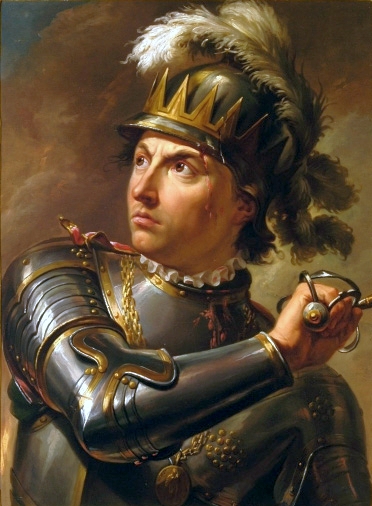 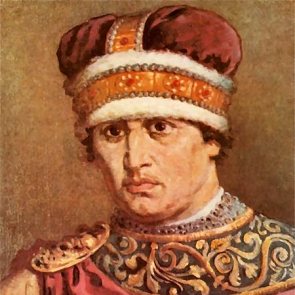 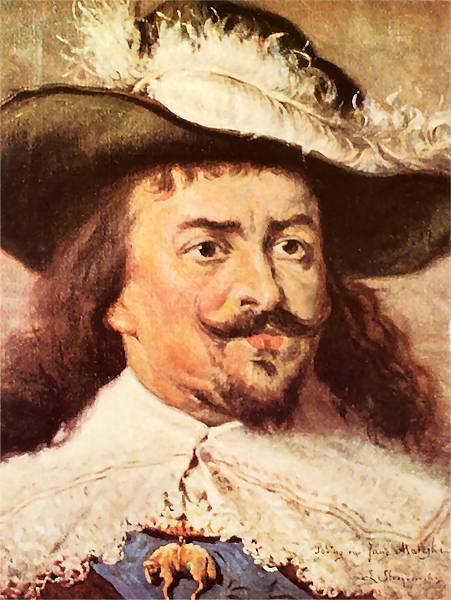 1 - ……2 - ……3 - ……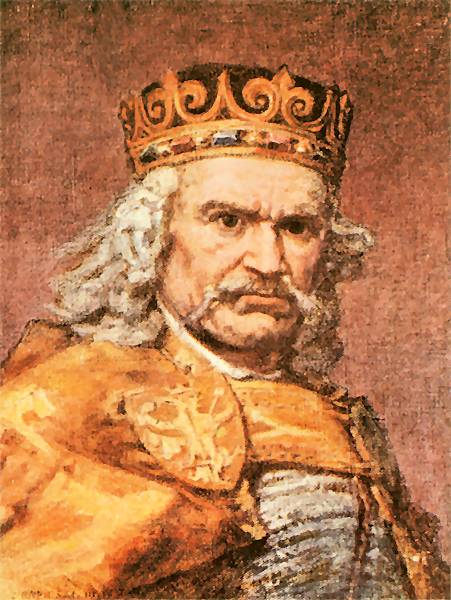 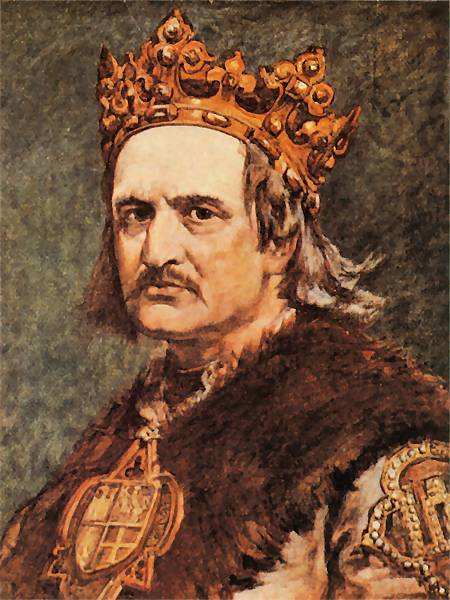 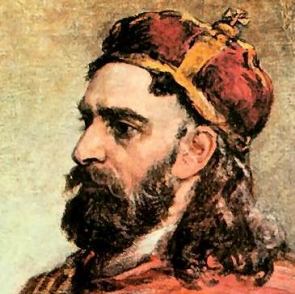 4 - ……5 - ……6 - ……BRUDNOPIS